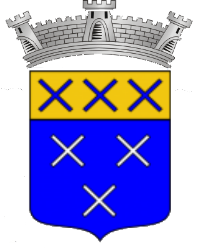 secrétaire administratifOffre du 27/02/2323DESCRIPTION SOMMAIRE DES MISSIONS :
En lien hiérarchique direct avec la Directrice Générale des Services, les missions sont :
-Accueil du public : téléphonique et physique ;
-Secrétariat général, affaires générales, état civil, élections, gestion funéraire.
PROFIL SOUHAITÉ :
- Expérience dans un poste similaire exigée ;
- Connaissance du fonctionnement et de l’environnement institutionnel des collectivités territoriales ;
- Connaissance de l’outil informatique (WORD, Berger-Levrault souhaité) ;
- Aisance relationnelle ;
- Polyvalence ;
- Autonomie.
Temps de travail : temps complet, travail un samedi matin sur 2.
Rémunération indiciaire, régime indemnitaire, Comité National d’Action Sociale, tickets restaurant, participation employeur mutuelle et maintien de salaire.DESTINATAIRE :
Pour tous renseignements, merci de contacter Madame Evelyne MONDINO, Directrice Générale des Services par courriel à evelyne.doner@chatillondazergues.fr 
Adresser candidature (CV + lettre de motivation + 3 derniers comptes rendus d’entretiens individuels)par courriel à evelyne.doner@chatillondazergues.fr ou par courrier à Monsieur le Maire de la commune de Châtillon d’Azergues 69, place de la mairie 69380 CHATILLON D’AZERGUES.

